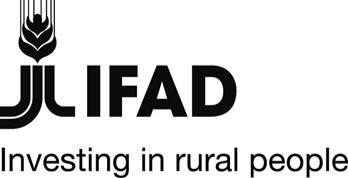 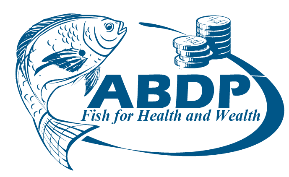 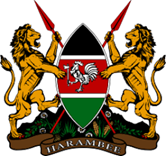 MINISTRY OF MINING, BLUE ECONOMY, & MARITIME AFFAIRSSTATE DEPARTMENT FOR FISHERIES, AQUACULTURE AND THE BLUE ECONOMYAQUACULTURE BUSINESS DEVELOPMENT PROGRAMMEGeneral Procurement NoticeGovernment of: KenyaProject/procuring entity: Aquaculture Business Development ProgrammeGPN version: 4.1GPN publication date: 6th March 2024The National Treasury Kenya has received financing from the International Fund for Agricultural Development (IFAD) towards the cost of Aquaculture Business Development Programme and intends to apply part of the financing to payments for contracts for goods, works and services.The procurement program for the financial year July 2023 – June 2024 period will include the following:Contracts for goods, works and services will be implemented according to the principles, rules and procedures set out in the current versions of the IFAD Project Procurement Guidelines and IFAD Procurement Handbook and/or the Public Procurement and Asset Disposal Act 2015.Specific procurement notices for contracts to be tendered under the competitive bidding procedures will be announced as they become available on selected portals, in local newspapers, and other media outlets as appropriate.Interested eligible bidders and consultants who wish to be included on the mailing list to receive a copy of advertisements, or those requiring additional information, should send an email to the procurement department through email procurement@abdpcu.org  using the subject line “GPN Version 4.1 for Aquaculture Business Development programme and indicating which of the procurement items they are interested in.Procurements for FY 2023 - 2024Procurement of goods to include:Procurement of fish feeds for farmers in nine programme countiesProcurement of fish market equipment for 8 fish marketsSupply and delivery of branded items for all component activities.Procurement of fingerlings for level one farmers (6905 farmers) in nine countiesEnhancement of quality seed production and distribution Purchase of fish breeding equipmentProcurement of works to include:Supply and installation of solar power back-up for fresh fish marketsProcurement of consulting services to include:Consultancy for design and construction's supervision of landing sites